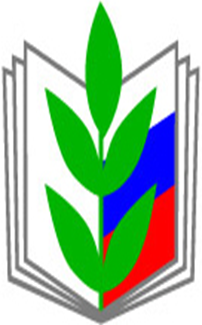 ПОРТФОЛИОпервичной профсоюзной организацииМБДОУ «Детский сад присмотра и оздоровления №46 «Светлячок»г. Рубцовск2017 год"ПРОФСОЮЗЫ СЧИТАЮТ, ЧТО РАБОТА ДОЛЖНА БЫТЬ В РАДОСТЬ И УДОВОЛЬСТВИЕ, А РАБОТНИКИ - УВАЖАЕМЫМИ ГРАЖДАНАМИ НА РАБОЧЕМ МЕСТЕ"        Первичная Профсоюзная организация муниципального общеобразовательного учреждения «Детский сад присмотра и оздоровления № 46 «Светлячок» города Рубцовска Алтайского края была создана в 1983 году и находится по адресу улица Октябрьская 19. 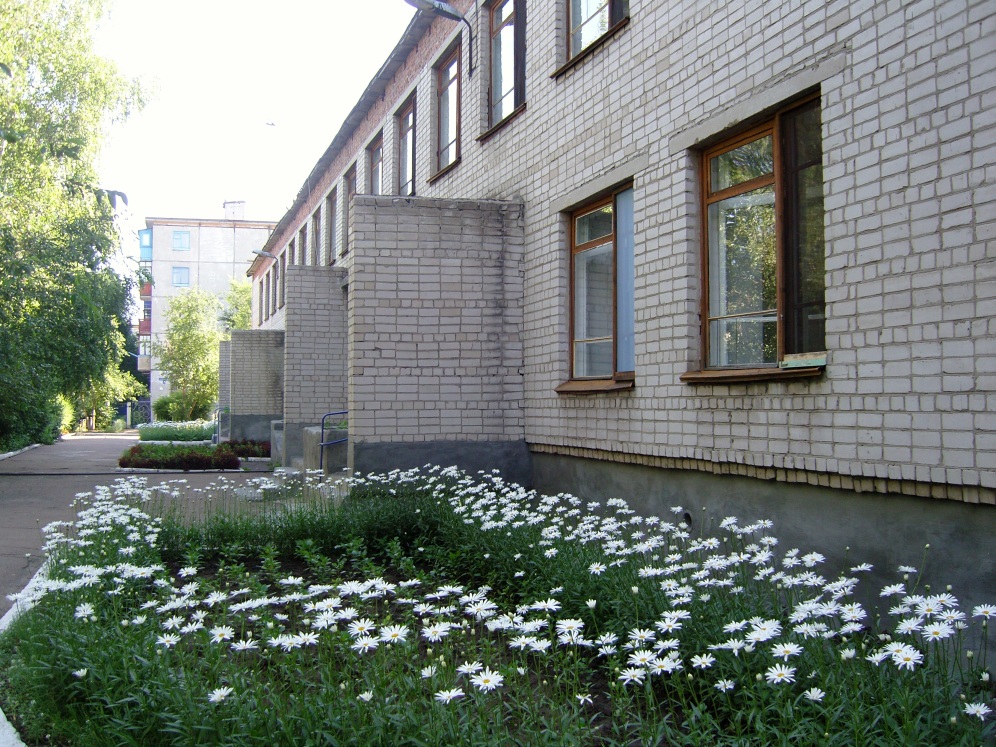 Эмблема детского сада имеет форму круга, в которомнаходится веселый шагающий малыш, а освещает ему путь Светлячок. Фонарик, который держит светлячок, символизирует солнечный свет и тепло, которое он несет в души детей. Изображение в центре эмблемы ребенка символизирует здоровье, жизнерадостность и стремление к достижению цели.
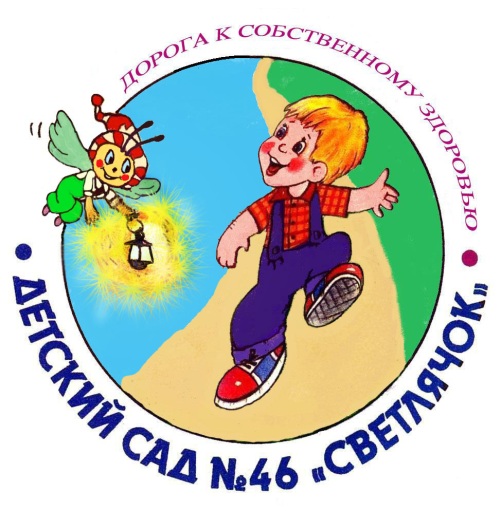 Смысл эмблемы: «Дорога  к собственному здоровью», который близок и понятен всем людям.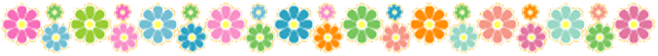 В коллективе МБДОУ «Детский сад присмотра и оздоровления № 46 «Светлячок»  состоит  на учете в первичной профсоюзной организации — 22 сотрудника. Уровень профсоюзного членства на протяжении 10 лет составляет50%. Стабильному составу членов профсоюза  способствует информационная деятельность комитета профсоюза, основанная на нормативно-правовой базе и защите интересов всех членов профсоюза. Стиль отношений - сотрудничество и взаимовыручка. За время работы в ДОУ сформировался сплочённый, трудолюбивый коллектив.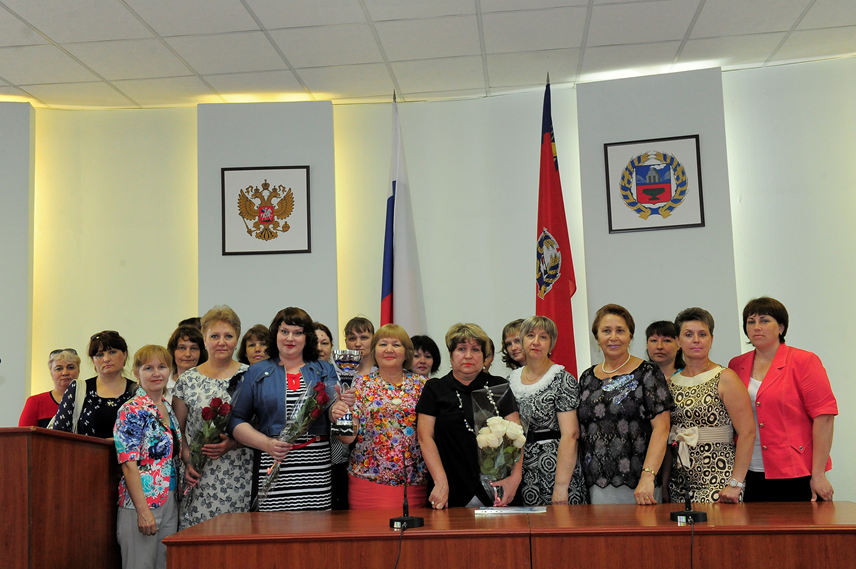 С 1996 года возглавляет первичную профсоюзную организацию Аверцева Мария Алексеевна. В 2004 году награждена Почётной грамотой Президиума Алтайского Крайкома Профсоюза, в 2008 году награждена Почётной грамотой Президиума Центрального Комитета Профсоюза работников народного образования и науки РФ за активную работу в Профсоюзе. В  2008, 2009, 2010, 2012,2013, 2014, 2015 году Мария Алексеевна награждена Почётными грамотами Рубцовского городского комитета Профсоюза работников народного образовании и науки за активное участие в жизни профсоюзной организации детского сада.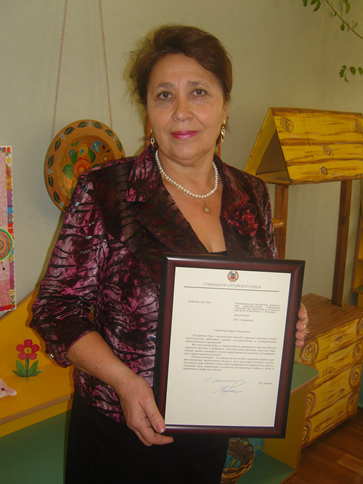 ПРОФСОЮЗНЫЙ КОМИТЕТ В состав профсоюзного комитета входят  молодые и опытные воспитатели, а в комиссиях профкома работают 6  педагогов.Демьяненко И.В.   заместитель    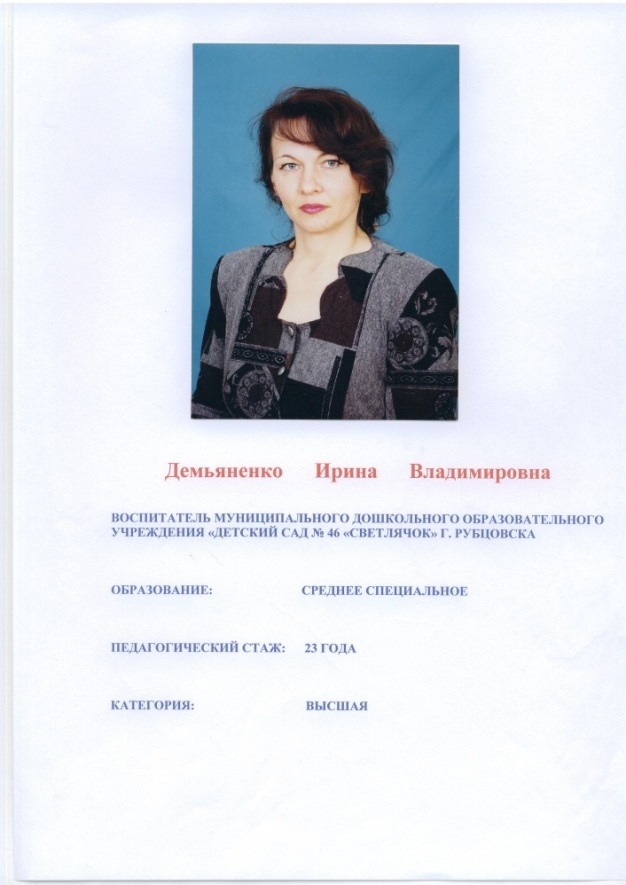 Сергеева О.А. информационная работа  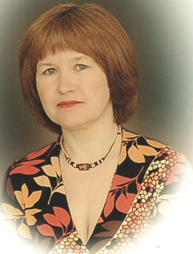 Кяшкина Н.В. ревизионная комиссия  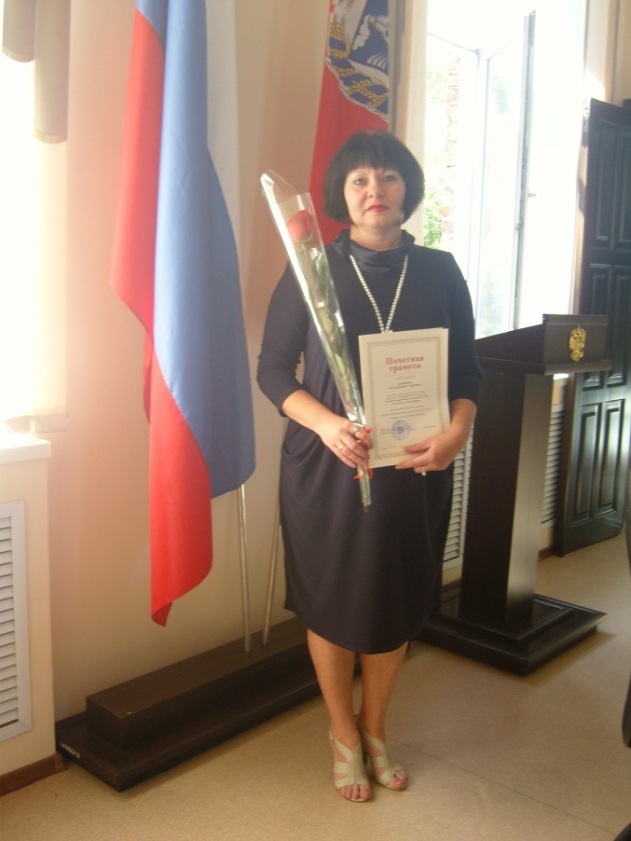 Тимошина Е.В. культурно – массовая работа 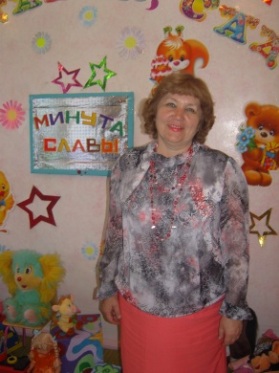 ССерИсайкина И.Е. охрана труда 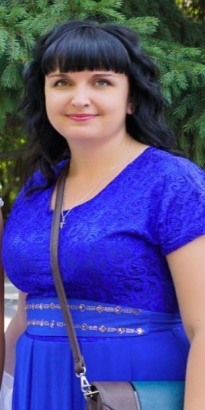 2018-2019 гг.Руководитель понимает, что только сильная профсоюзная организация является незаменимым помощником в работе с кадрами и рассматривает первичную профсоюзную организацию ДОУ как полноправного участника единого образовательного пространства.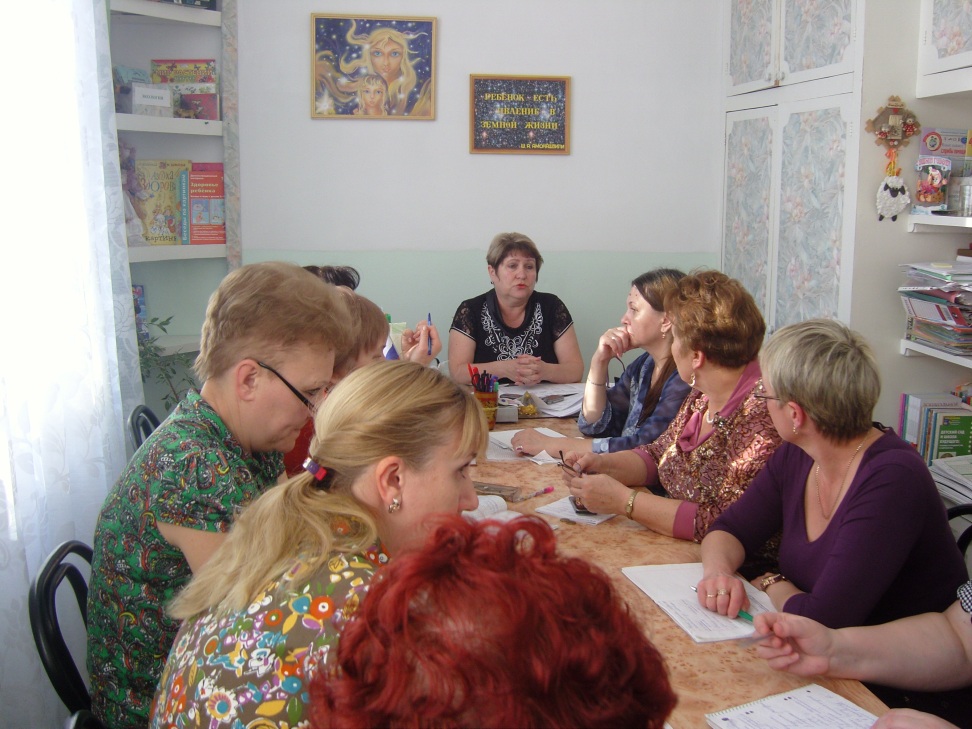 Ежегодно профком ведёт целенаправленную работу по привлечению работников в профсоюзную организации. Количество членов профсоюзной организации растет с каждым годом.      Средний возраст членов профсоюзной организации составляет 50 лет, что свидетельствует об  активной жизненной позиции   членов организации, их способности легко адаптироваться в обществе.Для формирования у новичка личной позиции к профсоюзной организации, профком использует различные формы и методы информирования своей деятельности:проводятся обзоры статей из газет «Мой профсоюз»создаётся подборка в брошюрованном виде полезной информации по следующим разделам: «Ваши вопросы – наши ответы»; «Молодому педагогу»;активно используется пространство информационного стенда «Профсоюз»;сотрудники учреждения могут также ознакомиться с жизнью своего профсоюза, профсоюза города, края, страны через интернет.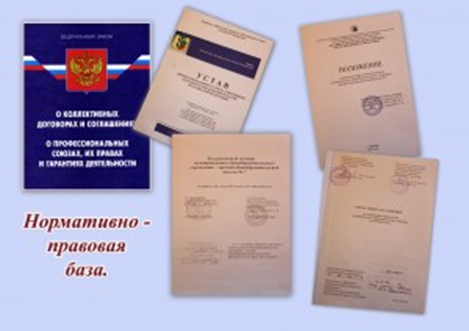 Из профсоюзного бюджета финансируются основные направления деятельности первичной организации: информационная работа, культурно-массовая работа, оказание материальной помощи. В Коллективном договоре содержатся гарантии профсоюзной деятельности. Профком осуществляет в установленном порядке контроль  соблюдения  трудового законодательства и иных нормативных правовых актов, содержащих нормы трудового права. Работодатель предоставляет профкому необходимую информацию по вопросам труда и социально – экономического развития учреждения. Представитель (обычно председатель ПК) профкома включаются в состав комиссий учреждения по тарификации, аттестации педагогических работников, аттестации рабочих мест, охране труда, социальному страхованию и других. Работодатель с учетом мотивированного мнения (по согласованию) профкома рассматривает следующие вопросы:расторжение трудового договора с работниками, являющимися членами профсоюза, по инициативе работодателя;привлечение к сверхурочным работам;запрещение работы в выходные и нерабочие праздничные дни;очередность предоставления отпусков;установление заработной платы;применение систем нормирования труда;установление перечня должностей работников с ненормированным рабочим днем ;утверждение Правил внутреннего трудового распорядка;создание комиссий по охране труда; составление графиков сменности;определение форм профессиональной подготовки, переподготовки и др.Сотрудничая с администрацией, мы решаем самые трудные вопросы и проблемы членов профсоюза. Члены профкома принимают активное участие в работе различных комиссий учреждения:комиссия по установлению стимулирующих выплат, доплат не входящих в прямые обязанности работников;комиссия по внесению изменений в Коллективный договор;комиссия по трудовым спорам;комиссия по социальному страхованию;комиссия по охране труда;комиссия по культмассовой работе.       Образовательное учреждение принимает активное участие в акциях солидарности, проводимых городской и краевой профсоюзной организацией по защите интересов членов профсоюза.Результатом активной деятельности первичной профсоюзной организации ДОУ является сформированная команда единомышленников, главное – создание благоприятного климата в коллективе нашего дошкольного образовательного учреждения.Приоритетные направления деятельности профсоюза.Побудить работника к вступлению в профсоюз - только половина дела. Всем известны случаи, когда человек вступает в организацию, чтобы подать заявку на грант, получить путевку или помощь в назначении досрочной пенсии. А потом без сожаления и угрызений совести пишет заявление о выходе из профсоюза. То есть,  необходимо не просто побуждать людей вступать в профсоюз, а вступать навсегда. И не просто состоять в его рядах, а быть активным участником всех дел. Именно содействие, сопричастность, сопереживание рождает устойчивую внутреннюю мотивацию. И вот здесь возникает другой вопрос - как побуждать? В целях совершенствования мотивационной работы мы определили следующие приоритеты:совершенствование организационной и финансовой работысовершенствование информационного обеспечения профсоюзной деятельностиразвитие социального партнерстваформирование положительного имиджа профсоюза.ЦельСовершенствование деятельности по защите индивидуальных и коллективных социальных, трудовых, профессиональных прав и интересов членов Профсоюза, направленной на повышение уровня жизни членов Профсоюза;Повышение качества жизни членов Профсоюза.Задачи профсоюзной организацииОсуществление общественного контроля за практической реализацией признаваемых законом приоритетов в сфере образования и науки;Усилить работу по мотивации профсоюзного членстваСодействие охране здоровья, созданию здоровых и безопасных условий труда членов Профсоюза;Защита права каждого члена Профсоюза на труд, получение профессии и повышение квалификации, справедливую и своевременную оплату труда;Осуществление общественного контроля за соблюдением законодательства РФ, затрагивающего трудовые, экономические и социальные интересы членов Профсоюза;Содействовать улучшению материального положения, укрепления здоровья членов  профсоюза, созданию условий для повышения их квалификации, проведении досугаУкрепление организационного единства, развитие солидарности, взаимопомощи и сотрудничества профсоюзных организаций других ОУ и членов Профсоюза.Охрана труда
Заключить соглашение по охране трудаОсуществлять контроль за соблюдением правил и норм охраны труда и техники безопасности.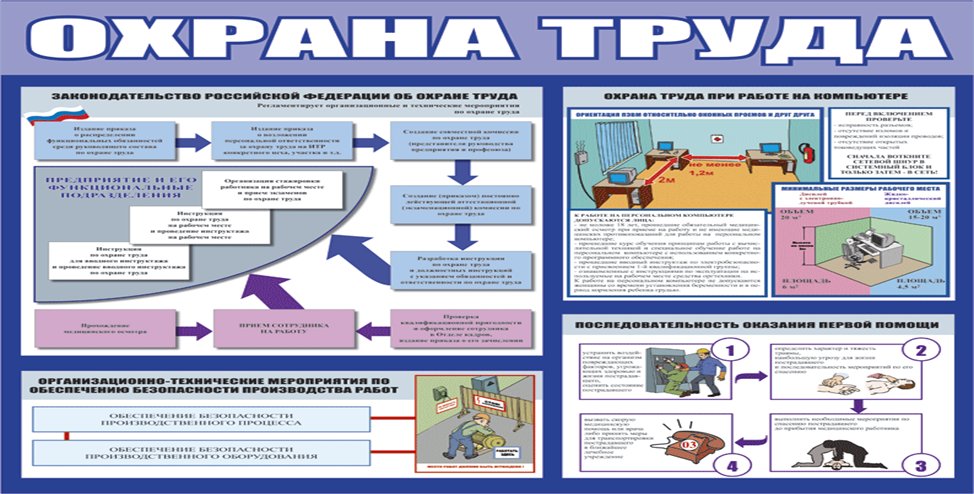 Контроль за соблюдением выполнения законодательства о труде и заработной плате
Проверить личные дела и трудовые книжки сотрудниковПроверить правильность начисления компенсационных выплатПроверить правильность установления заработной платы в связи с аттестацией.Информационная работа
Информировать членов профсоюза о решениях вышестоящих профсоюзных органов.Систематически знакомить членов профсоюза с материалами газет«Мой профсоюз» и профсоюзными методичками.
 Основные направления организационной работы первичной профсоюзной организациипланирование работы профкома и комиссийподготовка и проведение Профсоюзных собранийподготовка и проведение заседаний профсоюзного комитетаинформационная и разъяснительная работа среди членов Профсоюзаорганизация приема в Профсоюзотчеты председателя профсоюзного комитета о работе организацииоформление протоколов заседаний профсоюзного комитетаоформление выписок из протоколов профкома (по мере необходимости)деятельность в области охраны труда.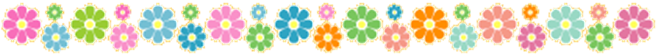 Наши традиции.Коллектив разделяет радость и боль сотрудников. Каждый член коллектива может рассчитывать на поддержку в трудной ситуации. Материальная помощь оказывается после операций на лечение, в связи со смертью близких людей. Традиционными стали поздравления с днем рождения и юбилеями. 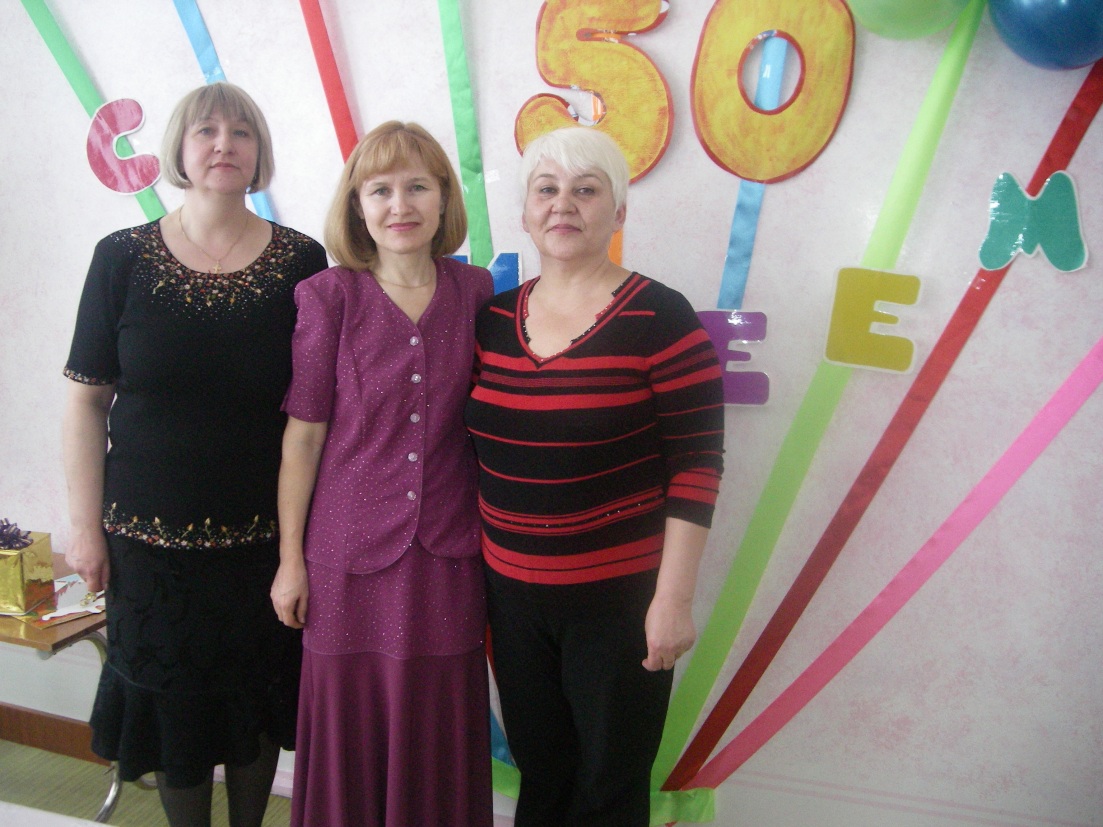 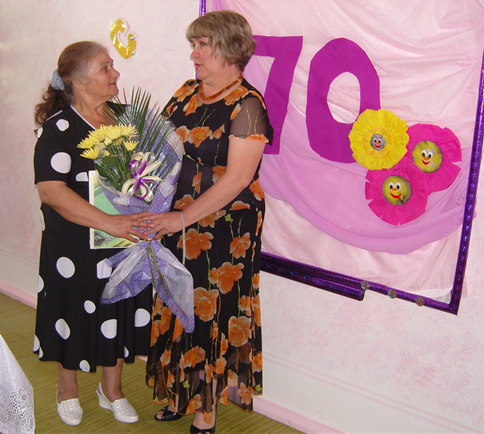 Стало хорошей традицией торжественное коллективное празднование  Нового  года, Дня  Защитника Отечества, Восьмого  марта, Дня  учителя.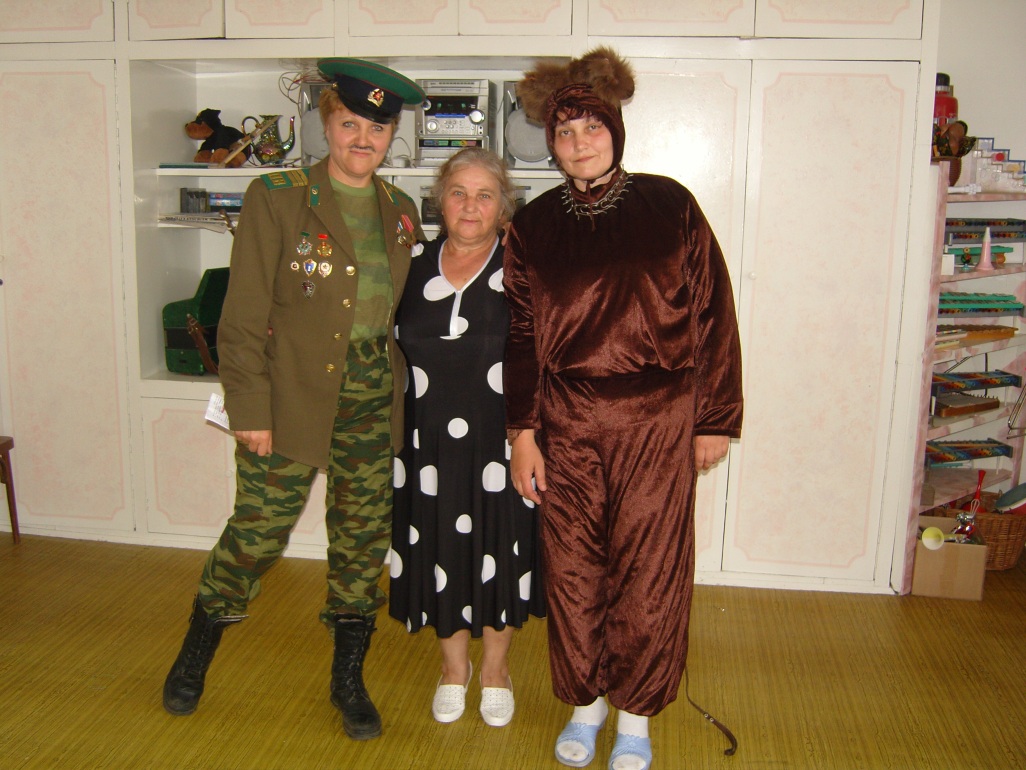 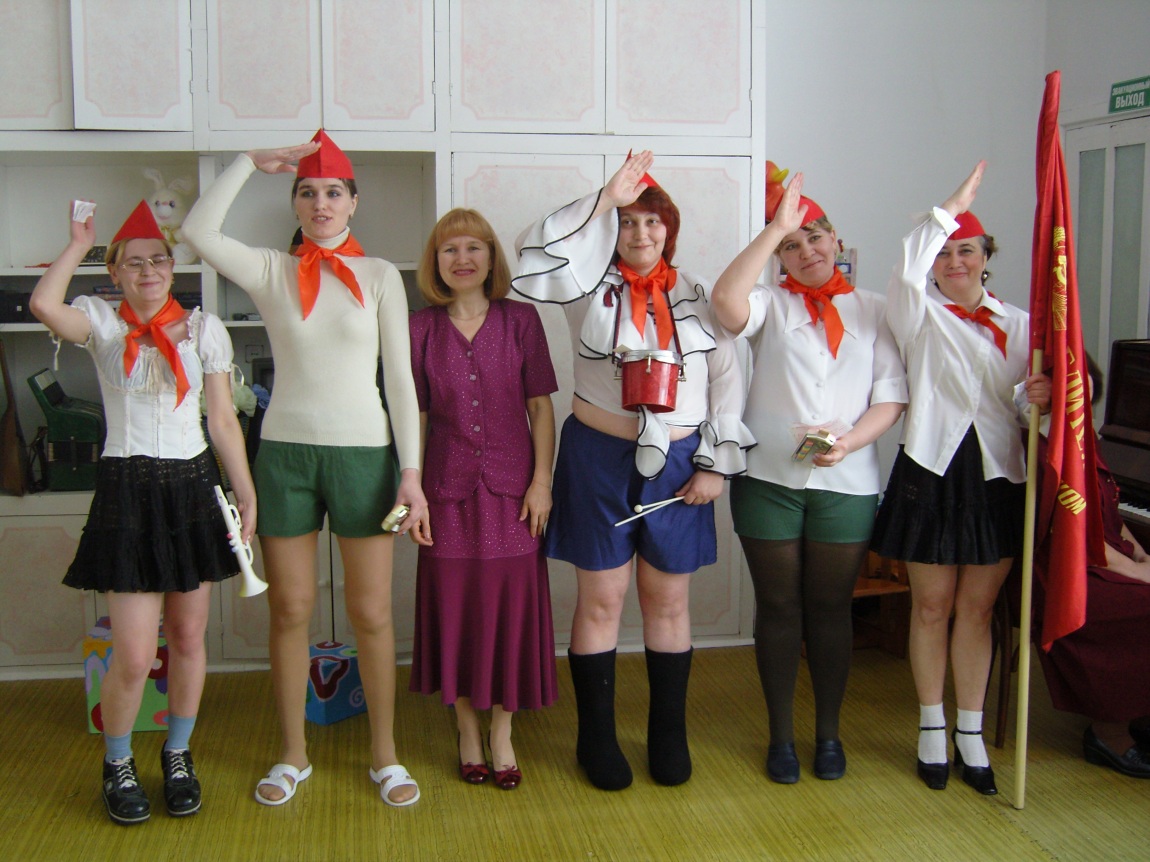 К праздникам составляются сценарии.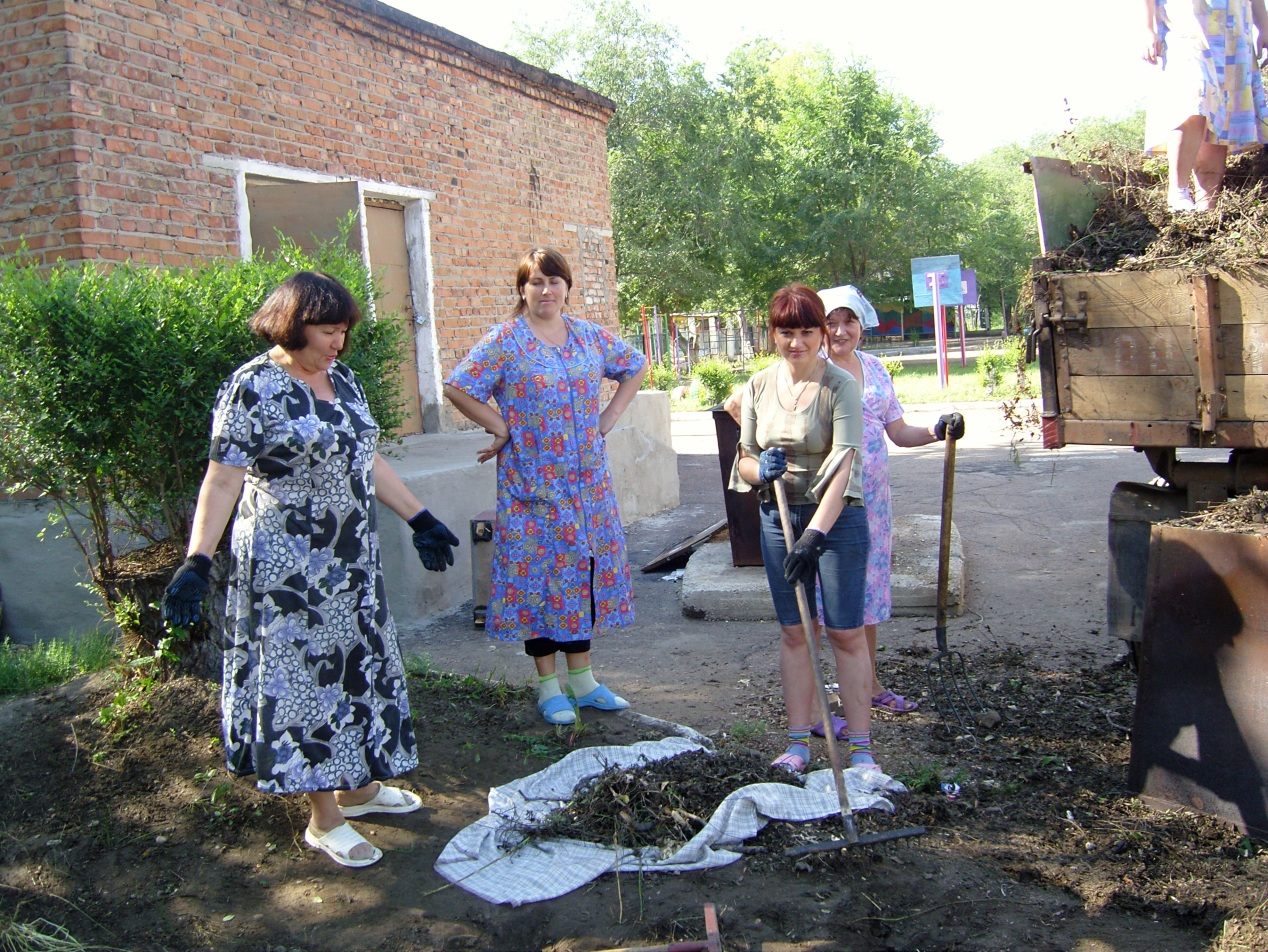 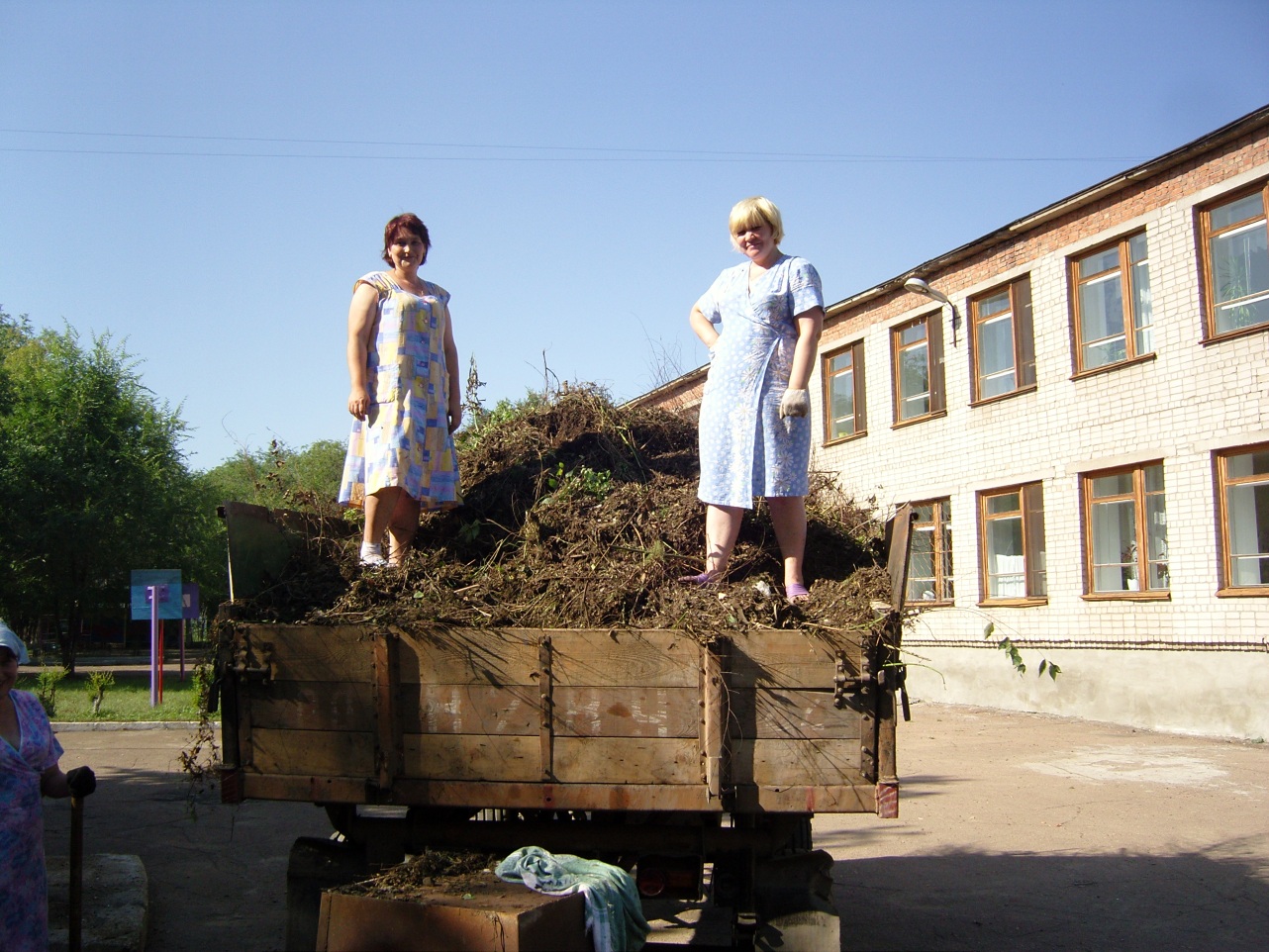 Сотрудники детского сада принимает активное участие в коллективных субботниках 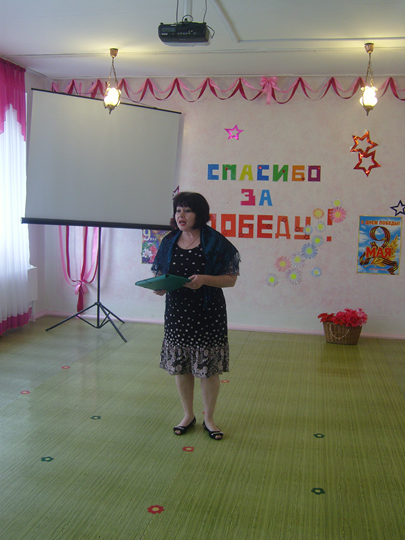 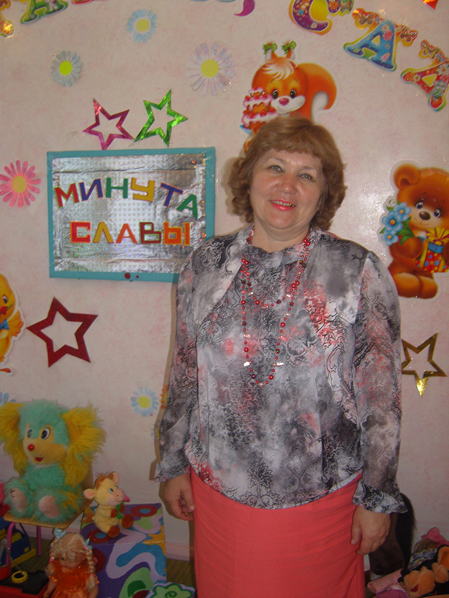 Творческий коллектив детского сада участвуют в различных городских конкурсах и фестиваляхРиски работы профсоюзной организацииНеосведомлённость целями и задачами профсоюзной организацииНезнание  работниками своих прав в соответствии с трудовым законодательствомПассивное отношение к возможным  негативным изменениям в отдельных статьях и положениях, касающихся льгот и оплаты труда.В работе с людьми не всегда бывает все гладко. Бывают и сложности. К примеру, у некоторых членов профсоюза возникает вопрос: «Что я имею от профсоюза? Что дает профсоюз? Реального повышения заработной платы нет, путевок выделяется мало, материальная помощь небольшая».Приходится объяснять, зачем мы существуем, в чем заключается наша работа, что профсоюз – это общественное объединение, основными целями которого являются представительство и защита социально-трудовых прав и профессиональных интересов членов профсоюза. Деятельность профсоюзного комитета первичной профсоюзной организации ДОУ основывается на требованиях Устава профсоюза работников народного образования и науки РФ, Положения о ППО (первичная профсоюзная организация), Коллективного договора, планах работы профкома. Совместными усилиями администрации и профкома разрабатываются условия Коллективного договора, обеспечивающие улучшение нелёгкого труда работников в дошкольном учреждении.ПЛАН РАБОТЫ ПЕРВИЧНОЙ ПРОФСОЮЗНОЙ ОРГАНИЗАЦИИ МДОУ  «ДЕТСКИЙ САД № 46 НА 2017-18 УЧЕБНЫЙ ГОДКАК ВСТУПИТЬ В ОБЩЕРОССИЙСКИЙ ПРОФСОЮЗ ОБРАЗОВАНИЯ? – ЛЕГКО!!!Для этого необходимо иметь желание, активную жизненную позицию и  стремление улучшить свою жизнь и жизнь коллектива.Всего членов профсоюза:                   22 Женщин 22 Мужчин-Состоящих в браке17Многодетные родители     -Матери - одиночки1     Родители детей до 18-и лет    8Пенсионеры                9Сотрудники - инвалиды         -Проживают в городе22Нуждаются в улучшении жилищных условий12016-20172016-20172017-2018Охват профсоюзным членством182021 Принято в профсоюз31 1Выбыло из профсоюза1--Исключено из профсоюза---До 30 лет2До 40 лет9До 50 лет3До 60 лет6Старше 60 лет 2	№ п/п	Наименование мероприятийДата проведения	ОтветственныйI. ПРОФСОЮЗНЫЕ СОБРАНИЯI. ПРОФСОЮЗНЫЕ СОБРАНИЯI. ПРОФСОЮЗНЫЕ СОБРАНИЯI. ПРОФСОЮЗНЫЕ СОБРАНИЯ1.Принятие и утверждение плана работы профсоюзного комитета на 2017 - 2018 учебный год.Август 2017 годапредседатель ПК2.	Отчетное собрание о работе первичной профсоюзной организации МДОУ № 46 за 2016-2017 уч.годОктябрь 2017 годапредседатель ПК3.Собрание на тему: «Роль профсоюзной организации в создании благоприятного морально-психологического климата в коллективе и укреплении здоровья членов Профсоюза».Апрель 2018 годапредседатель ПКII. ЗАСЕДАНИЯ ПРОФСОЮЗНОГО КОМИТЕТАII. ЗАСЕДАНИЯ ПРОФСОЮЗНОГО КОМИТЕТАII. ЗАСЕДАНИЯ ПРОФСОЮЗНОГО КОМИТЕТАII. ЗАСЕДАНИЯ ПРОФСОЮЗНОГО КОМИТЕТА1.1. О готовности ДОУ к учебному 2017 - 2018 году. 2. Принятие и утверждение плана работы профсоюзного комитета на 2017 - 2018 учебный год. 3. Сверка учёта членов Профсоюза. 4. Регулярное оформление, дополнение профсоюзного уголка. 5. Подготовка к профессиональному празднику «Дню дошкольного работника»Сентябрь 2017 годапредседатель ПКпрофком ДОУ2.1. Составление перечня юбилейных, праздничных и знаменательных дат для членов Профсоюза. 2. Контроль безопасного использования электроприборов и оборудования: маркировка, исправность розеток, выключателей, холодильных установок, стиральных машин, пылесосов, наличие на рабочих местах инструкций по безопасному использованию.Октябрь 2017 годапредседатель ПК комиссия по охране труда члены профсоюза  3.1. Контроль готовности ДОУ к зимнему периоду: - тепловой режим. 2. Контроль работы пищеблока (проверка организации детского питания: качественный и количественный состав рациона питания, соответствие его возрастным потребностям; ассортимент продуктов, используемых в питании; соответствие режима питания и условий приема пищи возрастным и гигиеническим требованиям). Ноябрь 2017 года председатель ПК член профкома администрация ДОУ медсестра 4.1. Подготовка новогоднего праздника для работников образовательного учреждения. 2. Составление графика отпусков работников на новый календарный год. 3. Подготовка статистического отчета о численности профсоюзной организации, председатель ПКДекабрь 2017 годапредседатель ПК культмассовая комиссия51. Контроль обеспечения сотрудников ДОУ средствами индивидуальной защиты и спецодеждой. 2. Проверка инструкций по охране труда, наличия подписей работающих.Январь 2018 годапредседатель ПКчлены профкома6.1. Празднование Дня защитника Отечества. 2. Подготовка к мероприятиям, посвященным Международному женскому Дню 8 Марта 3. Рассмотреть вопрос о ходе выполнения локального акта «О надбавках и доплатах компенсационного и стимулирующего характера».Февраль 2018 годапредседатель ПКкультмассовая комиссия члены профкома71. Поздравление ветеранов педагогического труда с 8 Марта. 2. Информация о проведении медицинских осмотров. 3. Подготовить материалы для оформления страницы «Наш профсоюз» на сайте д/сада.Март 2018 годапредседатель ПК члены профкома8.Контроль безопасного и санитарного состояния групп и помещений детского сада (качество проведения генеральной уборки, состояние уборочного инвентаря, маркировка).Апрель 2018 годапредседатель ПК комиссия по охране труда администр. ДОУ9.1. Проверка готовности здания и территории ДОУ, оборудования на игровых площадках к летнему оздоровительному сезону. 2. Обновление информации профсоюзного уголка. Май 2018 годапредседатель ПК комиссия по охране труда10.1. Контроль оформления и хранения профсоюзной документации. Июнь-август 2018 годаПрофком ДОУ  